ПРОТОКОЛ № 10заседания Научного студенческого дискуссионного Клуба историко-экономических исследований Кафедры экономической теории от 15 мая 2024 г.Председатель: руководитель Клуба, проф. Ядгаров Я.С.Секретарь: староста Клуба, студент группы ФФ23-1у Соколов М.А.Присутствовали: проф. Ядгаров Я.С., к.э.н. доц. Остроумов В.В., к.э.н. ст. преп. Макаров А.В., к.э.н. Бархота А.В, студенты – члены Клуба (всего 118 чел.).Повестка дня:Научный доклад кандидата экономических наук, руководителя по специальным проектам ПСБ Андрея Валерьевича Бархоты в завершение цикла научных докладов на тему: «Инфляция и экономический рост. Часть 5. Экономическая идеология»Доклад (8 – 10 минут) члена Клуба – студента Жабрева Кирилла Игоревича, 
гр. ФФ23-7 на тему: «Возникновение реформаторских концепций основоположников утопического социализма»Доклад (8 – 10 минут) члена Клуба – студента Соколова Матвея Александровича, 
гр. ФФ23-1у на тему: «Особенности реформаторских концепций Джона Стюарта Милля»РазноеСЛУШАЛИ: Научный доклад кандидата экономических наук, руководителя по специальным проектам ПСБ Андрея Валерьевича Бархоты на тему: «Инфляция и экономический рост. Часть 5. Экономическая идеология». В дискуссии приняли участие проф. Ядгаров Я.С., студенты Соколов М.А. (ФФ23-1у), Михеев Ф.Ю. (ФФ23-11), Карпинский П.В. (ФФ23-12).СЛУШАЛИ: Доклад (сообщение) члена Клуба – студента Жабрева Кирилла Игоревича, гр. ФФ23-7 на тему: «Возникновение реформаторских концепций основоположников утопического социализма». В дискуссии принял участие проф. Ядгаров Я.С.СЛУШАЛИ: Доклад (сообщение) члена Клуба – студента Соколова Матвея Александровича, гр. ФФ23-1у на тему: «Особенности реформаторских концепций Джона Стюарта Милля». В дискуссии приняли участие проф. Ядгаров Я.С., студенты Михеев Ф.Ю. (ФФ23-11), Карпинский П.В. (ФФ23-12).ПОСТАНОВИЛИ: поблагодарить к.э.н. Бархоту А.В. за интересный и увлекательный докладодобрить выступления членов клуба Жабрева К.И. и Соколова М.А. отметить активное участие членов клуба в состоявшейся дискуссии по докладу Бархоты А.В. и выступлениям студентов Жабрева К.И. и Соколова М.А.СЛУШАЛИ: проф. Ядгаров Я.С. сообщил собравшимся членам Клуба о том, что в текущем учебном году Клуб провёл 10 заседаний, на которых выступили с научными докладами профессора Мальцев А.А. (МГУ им. М.В. Ломоносова), Толкачев С.А. и Юданов А.Ю. (Финуниверситет), кандидат экономических наук, руководитель по специальным проектам ПСБ Бархота А.В., а также студенты, представлявшие Финансовый факультет, Факультет социальных наук и массовых коммуникаций, Факультет международных экономических отношений. На состоявшихся заседаниях отдельно рассматривались вопросы организации и проведения под эгидой Клуба IX Международной научной студенческой олимпиады по истории экономических учений, а также подготовки проекта «Галерея имён выдающихся российских учёных-экономистов».проф. Ядгаров Я.С. поблагодарил всех членов Клуба за активное участие в деятельности Клуба в текущем учебном году.проф. Ядгаров Я.С. проинформировал о возможности каждого члена Клуба обратиться к старосте Клуба Соколову М.А. за справкой, подтверждающей членство в Клубе при условии посещения всех состоявшихся заседаний.ПОСТАНОВИЛИ: принять информацию проф. Ядгарова Я.С. к сведению.Руководитель научного студенческого дискуссионного Клуба историко-экономических исследований Кафедры экономической теории Финансового университета, доктор экономических наук, профессор						Я.С. Ядгаров Секретарь 										М.А. Соколов16.05.2024Ссылка на запись заседания Клуба:https://vk.com/video-224597347_456239028ПриложениеСписок присутствовавших студентов – членов клуба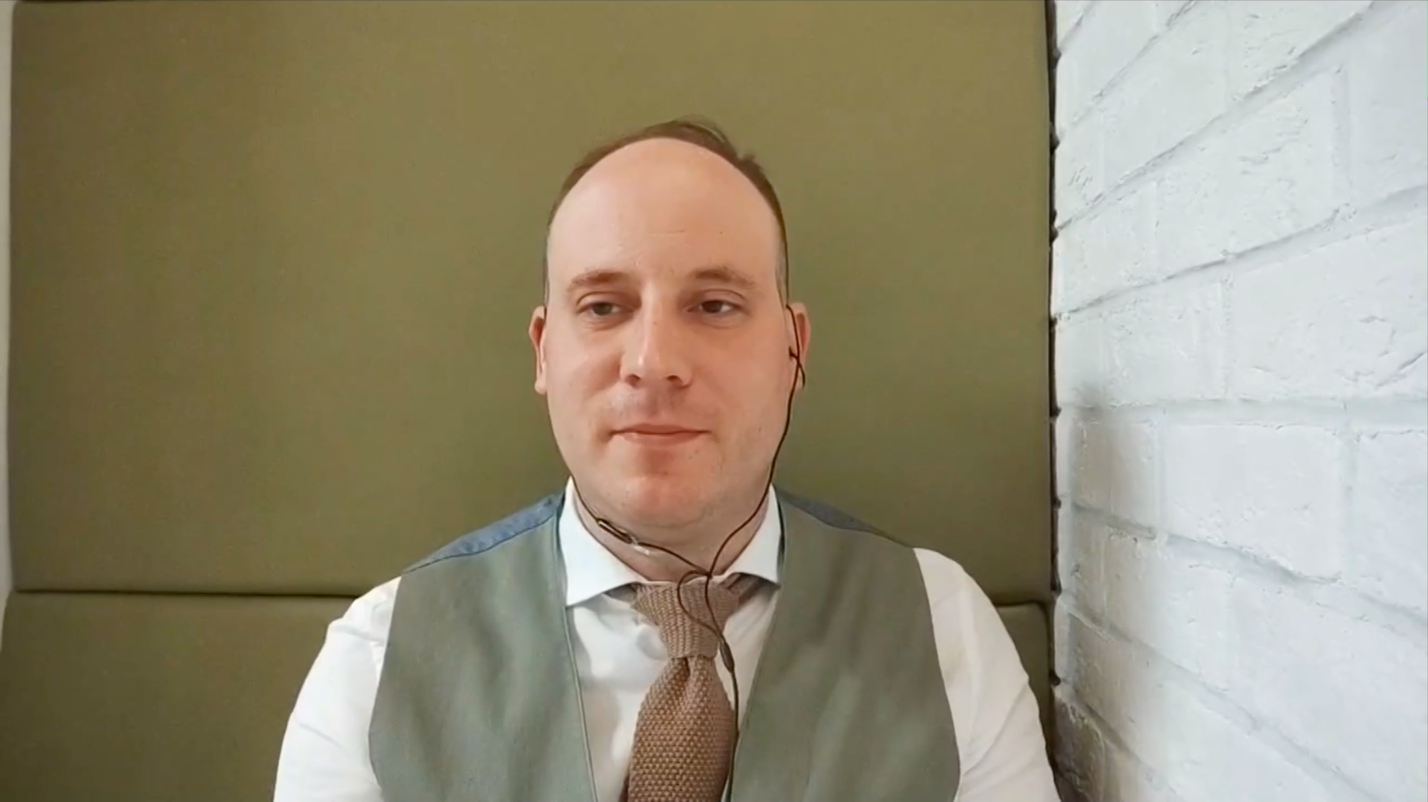 К.э.н. Бархота А.В.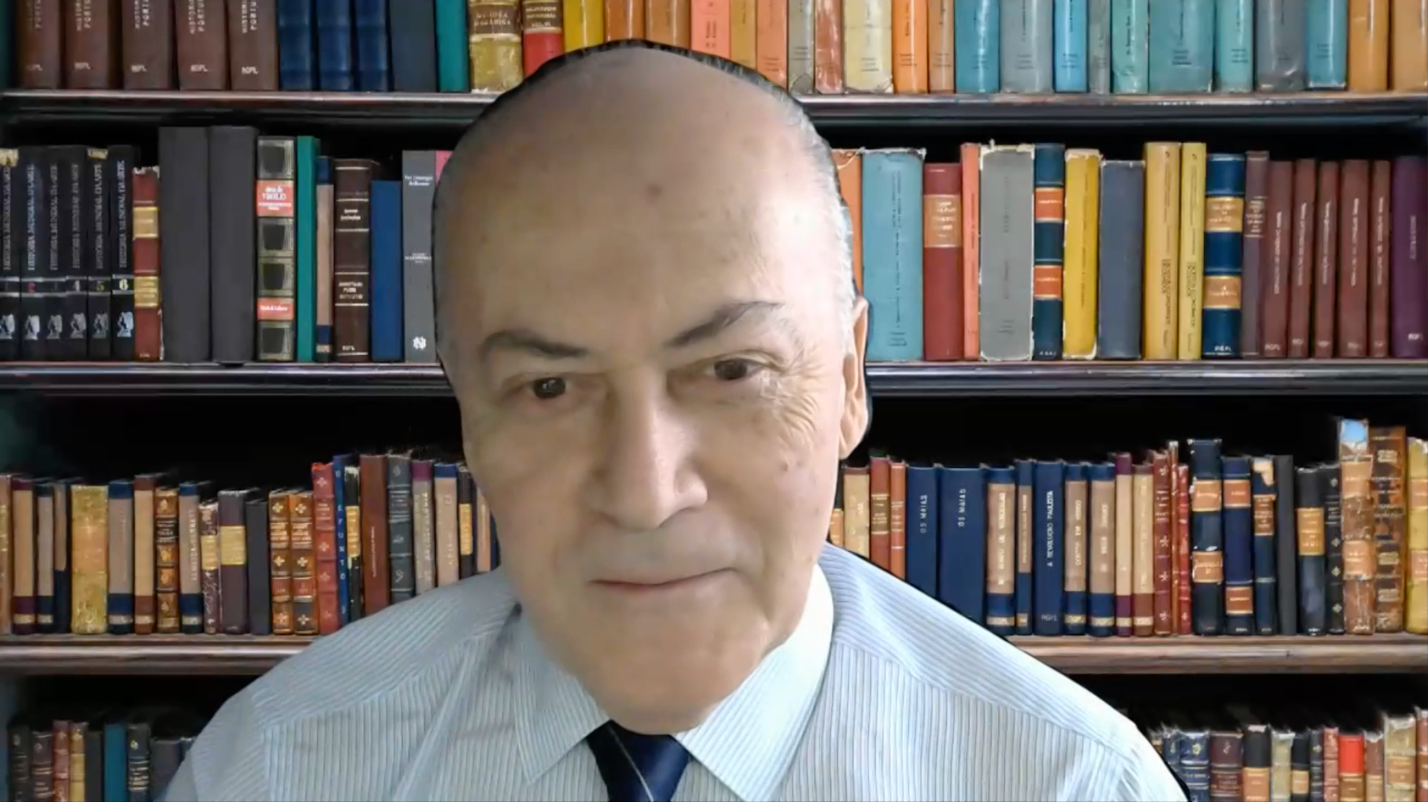 Проф. Ядгаров Я.С.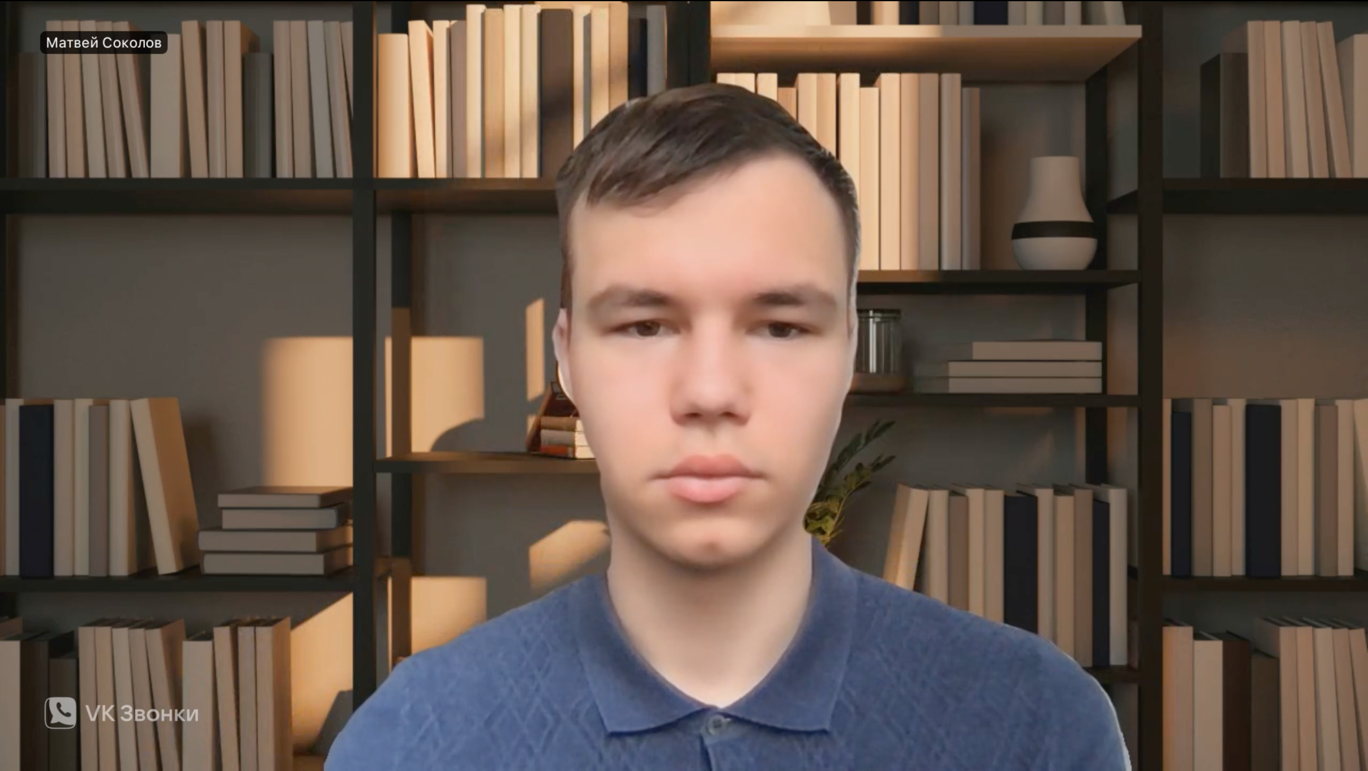 Студент гр. ФФ23-1у Соколов М.А.№ п/пФамилияИмяОтчествоФакультетГруппа1ГалимуллинаЛадаРуслановнвФинансовыйФФ23-72ГараевАмирМарселевич ФинансовыйФФ23-73ГурскаяНикольАлександровнаФинансовыйФФ23-74ЖабревКириллИгоревичФинансовыйФФ23-75ЗалетоваПолина Алексеевна ФинансовыйФФ23-76ЗотовЛевМаксимович ФинансовыйФФ23-77КлимовДенисДмитриевичФинансовыйФФ23-78КутяшинаКсенияЭдуардовнаФинансовыйФФ23-79ПакКимФинансовыйФФ23-710ПриезжеваПолинаОлеговнаФинансовыйФФ23-711ПрокопьевАлександр ВладимировичФинансовыйФФ23-712СетдиковаСофияКонстантиновнаФинансовыйФФ23-713СипенятовТимур Дмитриевич ФинансовыйФФ23-714СтепинМатвей Максимович ФинансовыйФФ23-715СуховольскийАлександрСергеевичФинансовыйФФ23-716ФадеевМаксимДанииловичФинансовыйФФ23-717ГарифзяновЭльдарРафисовичФинансовыйФФ23-818ДегтяревКириллПавловичФинансовыйФФ23-819ДюбановМаксимЕвгеньевич ФинансовыйФФ23-820ЕфременкоВалерияМаксимовнаФинансовыйФФ23-821ЖаркевичФёдор КонстантиновичФинансовыйФФ23-822ЖидоваКаринаИгоревнаФинансовыйФФ23-823КондратьеваМарияАлександровнаФинансовыйФФ23-824КочеровВикторВалериевич ФинансовыйФФ23-825КошелеваАнастасияАлексеевнаФинансовыйФФ23-826КрыцкийЯнПавловичФинансовыйФФ23-827ЛепёхинаАннаЕвгеньевна ФинансовыйФФ23-828МирАртурМатиновичФинансовыйФФ23-829РакАлексейВитальевичФинансовыйФФ23-830СавоськоИванЕвгеньевич ФинансовыйФФ23-831СавчукГерманАндреевичФинансовыйФФ23-832ФилягинаЛюдмилаАндреевнаФинансовыйФФ23-833БоронгушевАрашВладимирович ФинансовыйФФ23-934ГамазенковАнтонОлеговичФинансовыйФФ23-935ГлуховЯрослав Андреевич ФинансовыйФФ23-936ГубазОлегБеслановичФинансовыйФФ23-937ДелбаВладиславВахтанговичФинансовыйФФ23-938КабаковаВикторияАедреевнаФинансовыйФФ23-939МедведюкАртурЮрьевичФинансовыйФФ23-940НещеретИванСергеевичФинансовыйФФ23-941ОстроверховаТатьянаСергеевна ФинансовыйФФ23-942РаспутинаВалерияДенисовнаФинансовыйФФ23-943СкуратовГригорийИвановичФинансовыйФФ23-944СоколоваАлександраАлександровна ФинансовыйФФ23-945УлитинМаксим Леонидович ФинансовыйФФ23-946ФилипповЕгорВадимовичФинансовыйФФ23-947ХлопковНикитаАндреевичФинансовыйФФ23-948ШишковаАлинаАлександровнаФинансовыйФФ23-949АсламШаистаФинансовыйФФ23-1050АсяевДаниил Андреевич ФинансовыйФФ23-1051АчапкинКириллОлегович ФинансовыйФФ23-1052БабицкаяКристина Владиславовна ФинансовыйФФ23-1053БуслаевВикторДмитриевичФинансовыйФФ23-1054ГофштейнЛевАртурович ФинансовыйФФ23-1055ЖолобоваСофияВадимовнаФинансовыйФФ23-1056КотиковАлександрКонстантиновичФинансовыйФФ23-1057КошуковНикитаАлександровичФинансовыйФФ23-1058КрошечкинЕгорПавловичФинансовыйФФ23-1059КрючковаДарьяМаксимовнаФинансовыйФФ23-1060КулиничАлександр ФинансовыйФФ23-1061МарковАлексейВладимировичФинансовыйФФ23-1062НаумоваКристинаИльиничнаФинансовыйФФ23-1063ОганесянМарияАзнавуровна ФинансовыйФФ23-1064ПетраковВадимФинансовыйФФ23-1065РудницкийДмитрийСергеевичФинансовыйФФ23-1066СучковВикторКирилловичФинансовыйФФ23-1067ФедотовМатвейСергеевичФинансовыйФФ23-1068ХомутянскийИгорь ДмитриевичФинансовыйФФ23-1069ЖирноваСофияАлександровнаФинансовыйФФ23-1170ЗахарчеваАнастасия ВасильевнаФинансовыйФФ23-1171КапыринСтаниславСергеевичФинансовыйФФ23-1172КарееваЕлизаветаДмитриевнаФинансовыйФФ23-1173КарнавскаяПолинаПавловнаФинансовыйФФ23-1174КононовДанилаДмитриевичФинансовыйФФ23-1175МихеевФёдорЮрьевичФинансовыйФФ23-1176ТахмазянАрманАрамовичФинансовыйФФ23-1177КакабаевМуратДовлетовичФинансовыйФФ23-11 78ГараевАзизРашад оглыФинансовыйФФ23-1279ГоловановЯрослав Александрович ФинансовыйФФ23-1280ГусевДаниилСергеевич ФинансовыйФФ23-1281ДукаеваФатимаЗауровнаФинансовыйФФ23-1282КапчукРоманДмитриевичФинансовыйФФ23-1283КарпушинаЮлия Сергеевна ФинансовыйФФ23-1284КобзарьАлександра Сергеевна ФинансовыйФФ23-1285КривоусАнатолийСергеевичФинансовыйФФ23-1286МатвейчукГлебСтепановичФинансовыйФФ23-1287МинаеваАннаВикторовнаФинансовыйФФ23-1288МымликовИльяВладимировичФинансовыйФФ23-1289НикифоровИванДенисовичФинансовыйФФ23-1290ПыжиковЕгорСергеевичФинансовыйФФ23-1291РахмановМехдиНофеловияФинансовыйФФ23-1292СеникСофия Андреевна ФинансовыйФФ23-1293ТолмачевКириллПавловичФинансовыйФФ23-1294ТолмачевЭдуард ВикторовичФинансовыйФФ23-1295ТумбасовВячеславАндреевичФинансовыйФФ23-1296ШанееваКаринаКамильевнаФинансовыйФФ23-1297ШеховцоваАнастасия Михайловна ФинансовыйФФ23-1298ЯкунинАндрейАлексеевичФинансовыйФФ23-1299ВадютинИлья Сергеевич ФинансовыйФФ23-12 100КарпинскийПавелВадимович ФинансовыйФФ23-12 101КоноплевСтанислав Игоревич ФинансовыйФФ23-12 102КороваевичАлександр Андреевич ФинансовыйФФ23-12 103ГоловкоАлександр Дмитриевич ФинансовыйФФ23-13104ЗавьяловаЕкатерина ЛеонидовнаФинансовыйФФ23-13105КарапетянАртём ГариковичФинансовыйФФ23-13106ФилипповЕвгений ДмитриевичФинансовыйФФ23-13107БедретдиновФаридАбдулхаевич ФинансовыйФФ23-14108ГазарянДавидВячеславовичФинансовыйФФ23-14109ДошлакиеваРаянаЯхьяевнаФинансовыйФФ23-14110ДулесоваЕкатеринаНиколаевнаФинансовыйФФ23-14111МальчиковаМария ИгоревнаФинансовыйФФ23-14112СижажевВалерийАрсеновичФинансовыйФФ23-14113ШитоваЕкатерина АндреевнаФинансовыйФФ23-14114ГулевкинАлексей СергеевичФинансовыйФФ23-15115КазанцевНикитаАлександровичФинансовыйФФ23-15116МарутянМихаилСаргисовичФинансовыйФФ23-15117ХафизовЛевРомановичФинансовыйФФ23-15118СоколовМатвей АлександровичФинансовыйФФ23-1у